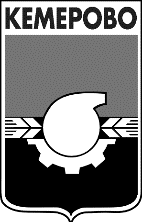 Проект Кемеровский городской Советнародных депутатовшестой созыв       РЕШЕНИЕО внесении измененийв Устав города КемеровоРуководствуясь Федеральным законом от 06.10.2003 № 131-ФЗ «Об общих принципах организации местного самоуправления в Российской Федерации»  Кемеровский городской Совет народных депутатовРЕШИЛ:1.  Внести в Устав города Кемерово, принятый постановлением Кемеровского городского Совета народных депутатов от 24.06.2005 № 253 (далее - Устав города), следующие изменения:1.1. Пункт 25 части 2 статьи 16 Устава города изложить в следующей редакции:«25) утверждение правил благоустройства территории города Кемерово, осуществление контроля за их соблюдением, организация благоустройства территории города Кемерово в соответствии с указанными правилами, а также организация использования, охраны, защиты, воспроизводства городских лесов, лесов особо охраняемых природных территорий, расположенных в границах городского округа;»;1.2. Пункт 3 части 3 статьи 21 Устава города исключить.1.3. Дополнить статью 21 Устава города частью 5 следующего содержания:«5. По проекту генерального плана, проекту правил землепользования и застройки, проектам планировки территории, проектам межевания территории, проекту правил благоустройства территорий, проектам, предусматривающим внесение изменений в один из указанных утвержденных документов, проектам решений о предоставлении разрешения на условно разрешенный вид использования земельного участка или объекта капитального строительства, проектам решений о предоставлении разрешения на отклонение от предельных параметров разрешенного строительства, реконструкции объектов капитального строительства, вопросам изменения одного вида разрешенного использования земельных участков и объектов капитального строительства на другой вид такого использования при отсутствии утвержденных правил землепользования и застройки проводятся общественные обсуждения или публичные слушания, порядок организации и проведения которых определяется нормативным правовым актом Кемеровского городского Совета с учетом положений законодательства о градостроительной деятельности.».1.4. Часть 1 статьи 28 Устава города дополнить пунктом 11 следующего содержания: «11) утверждение правил благоустройства территории города Кемерово».2. Решение подлежит государственной регистрации в территориальном органе уполномоченного федерального органа исполнительной власти в сфере регистрации уставов муниципальных образований в установленном федеральным законом порядке, а также официальному опубликованию в газете «Кемерово» в течение 7 дней с момента получения его после государственной регистрации и вступает в силу после его официального опубликования.3. Контроль за исполнением данного решения возложить на Председателя Кемеровского городского Совета народных депутатов Н.Н. Сенчурова.	Председатель Кемеровского городского Совета народных депутатов                                                            Н.Н. СенчуровГлава города					                                       И.В. Середюкот    №   